2023’ün ilk 4 ayında kurulan şirket sayısı, geçen yılın aynı dönemine göre %2,4 arttı.2023’ün ilk 4 ayında, 2022’in ilk 4 ayına göre kurulan şirket sayısı %2,4, kurulan kooperatif sayısı %53,1 artmış olup, kurulan gerçek kişi ticari işletme sayısı %7,2 azalmıştır. 2023’ün ilk 4 ayında, 2022’in ilk 4 ayına göre kapanan şirket sayısı %5,6 oranında artmış olup, kapanan kooperatif sayısı %2,3, kapanan gerçek kişi ticari işletme sayısında %4,1 azalış olmuştur.Kurulan şirket sayısında geçen yılın aynı ayına göre %14,7 azalış oldu.Nisan 2023’te, Nisan 2022’ye göre kurulan şirket sayısı %14,7, kurulan gerçek kişi ticari işletme sayısı %18,9 oranında azalmış olup kurulan kooperatif sayısı %38,7 artmıştır. Nisan 2023’te, kapanan şirket sayısı 2022 yılının aynı ayına göre %34,2, kapanan kooperatif sayısı %44,4 azalmış olup, kapanan gerçek kişi ticari işletme sayısında %16,8 artış olmuştur.Nisan 2023’te kurulan kooperatiflerin sayısında bir önceki aya göre %13,7 azalış oldu.Bir önceki aya göre kurulan şirket sayısı %19, kurulan gerçek kişi ticari işletme sayısı %28,4, kurulan kooperatif sayısı %13,7 azalmıştır. Bir önceki aya göre kapanan şirket sayısı %1,9, kapanan kooperatif sayısı %36,4 azalmış olup kapanan gerçek kişi ticari işletme sayısında %13,3 artış gerçekleşmiştir. 2023 Nisan Ayı Genel Görünümü* Kurulan gerçek kişi ticari işletmesi sayısı adi ortaklıkları da içermektedir.* Kapanan gerçek kişi ticari işletmesi sayısı, yapılan tebligatlarla ticari faaliyeti bulunmadığı tespit edilen gerçek kişi ticari işletmesinin kayıtlarının ilgili Ticaret Sicil Müdürlükleri tarafından Ticaret Sicil Yönetmeliğinin 51. maddesine istinaden re’sen silinen işletmelerini  kapsamamaktadır. Nisan 2023’de 757 gerçek kişi ticari işletmesi re’sen kapatılmıştır. Ocak-Nisan döneminde 3.612 gerçek kişi ticari işletmesi re’sen kapatılmıştır.Nisan 2023’te Tunceli ve Bayburt’ta şirket kuruluşu gerçekleşmemiştir. Nisan 2023’te kurulan toplam 9.400 şirket ve kooperatifin %86’sı limited şirket, %11,6’sı anonim şirket, %2,4’ü ise kooperatiftir. Şirket ve kooperatiflerin %37,9’u İstanbul, %10,1’i Ankara, %6,1’i İzmir’de kurulmuştur. Bu ay Tunceli ve Bayburt’ta şirket kuruluşu gerçekleşmemiştir. Nisan 2023’te kurulan şirketlerin sermayelerinin toplamı, bir önceki aya göre             %10,3 oranında azaldı. 2023 yılında toplam 45.126 şirket ve kooperatif kurulmuştur. Bu dönemde kurulan toplam 38.831 limited şirket, toplam sermayenin %73,3’ünü, 5.369 anonim şirket ise %26,7’sini oluşturmaktadır. Nisan ayında kurulan şirketlerin sermayelerinin toplamı, Mart ayına göre %10,3 oranında azalmıştır. 2023 Nisan Ayı Şirket Türlerine Göre Şirket KuruluşlarıNisan 2023’te şirket ve kooperatiflerin 3.099’u ticaret, 1.395’i inşaat ve 1.268’i imalat sektöründe kurulmuştur. 531 gerçek kişi ticari işletmesi ise ticaret sektöründe kuruldu.Nisan 2023’te şirket ve kooperatiflerin 3.099’u ticaret, 1.395’i inşaat ve 1.268’i imalat sektöründe kurulmuştur. Nisan 2023’te kurulan gerçek kişi ticari işletmelerinin; 531’i toptan ve perakende ticaret motorlu taşıtların ve motosikletlerin onarımı, 518’i inşaat, 149’u imalat sektöründedir.Bu ay kapanan şirket ve kooperatiflerin; 502’si toptan ve perakende ticaret, motorlu taşıtların ve motosikletlerin onarımı, 187’si inşaat, 183’ü imalat sektöründedir. Bu ay kapanan gerçek kişi ticari işletmelerinin 830’u toptan ve perakende ticaret, motorlu taşıtların ve motosikletlerin onarımı, 296’sı inşaat, 186’sı imalat sektöründedir. Nisan 2023’te kurulan 226 Kooperatifin 148’i Konut Yapı Kooperatifidir.Nisan 2023’te kurulan 226 Kooperatifin 148’i Konut Yapı Kooperatifi 41’i İşletme Kooperatifi,  14’ü Tarımsal Kalkınma Kooperatifi olarak kurulmuştur. Nisan 2023’te 888 adet yabancı ortak sermayeli şirket kuruldu. Nisan 2023’de kurulan 888 yabancı ortak sermayeli şirketin 497’si Türkiye, 85’i Rusya Federasyonu, 51’i İran ortaklı olarak kurulmuştur. Kurulan 888 yabancı ortak sermayeli şirketin 102’si anonim, 786’sı limited şirkettir. 2023 yılında kurulan şirketlerin 643’ü Belirli bir mala tahsis edilmemiş mağazalardaki toptan ticaret, 224’ü Gayrimenkul acenteleri ve 220’si İkamet amaçlı olan veya ikamet amaçlı olmayan binaların inşaatı faaliyetleri sektöründe kurulmuştur.Kurulan yabancı ortak sermayeli şirketlerin toplam sermayelerinin % 79,4’ünü yabancı sermayeli ortak payını oluşturmaktadır.Not: Yıllık olarak kurulan yabancı ortak sermayeli şirketlerin,  sermaye uyruklarının illere ve faaliyet alanlarına göre dağılımlarının görüleceği tablolar hazırlanmıştır. İlgili tablolara http://www.tobb.org.tr/resmi-istatistik bağlantısından ulaşabilirsiniz.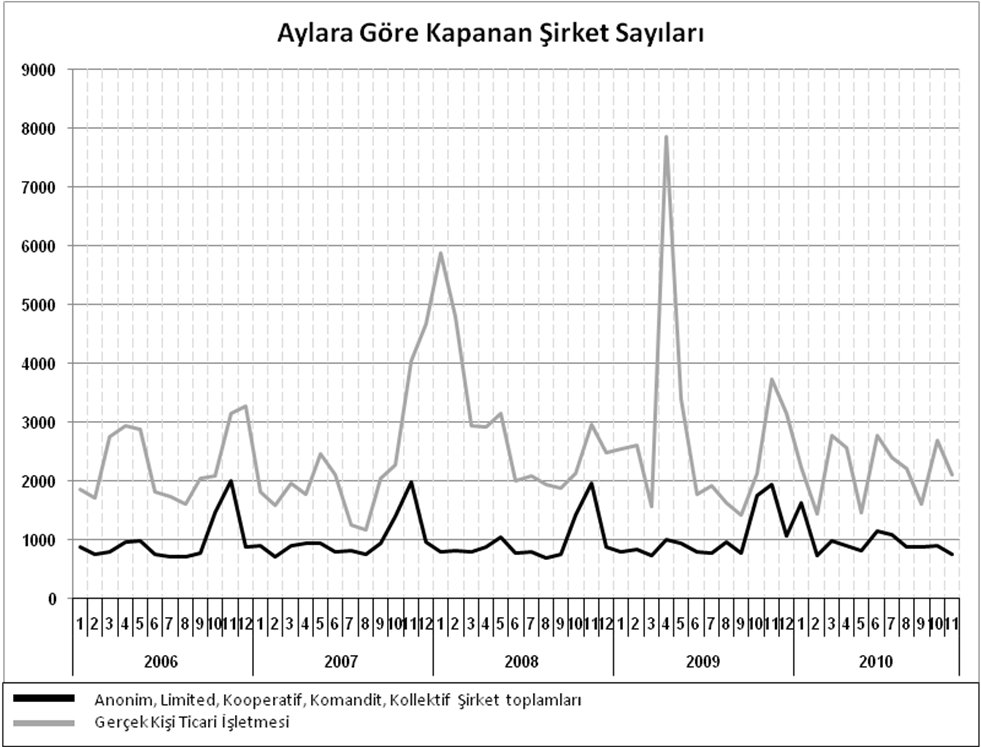   Bir sonraki haber bülteninin yayımlanma tarihi 23 Haziran 2023’tür.İLAN
TÜRÜŞİRKET
TÜRÜNİSAN 2023MART 2023Bir Önceki Aya Göre Değişim     (%)NİSAN 2022Bir Önceki Yılın Aynı Ayına Göre Değişim (%)OCAK- NİSAN  (4 Aylık)OCAK- NİSAN  (4 Aylık)OCAK- NİSAN  (4 Aylık)İLAN
TÜRÜŞİRKET
TÜRÜNİSAN 2023MART 2023Bir Önceki Aya Göre Değişim     (%)NİSAN 2022Bir Önceki Yılın Aynı Ayına Göre Değişim (%)20222023Değişim       (%)Kurulan*Şirket9.17411.319-19,010.751-14,743.18744.2062,4Kurulan*Kooperatif226262-13,716338,760192053,1Kurulan*Ger.Kişi Tic.İşl.1.5822.209-28,41.950-18,98.6228.003-7,2TasfiyeŞirket1.5711.761-10,81.594-1,47.2807.6254,7TasfiyeKooperatif3957-31,660-35,0290191-34,1KapananŞirket1.4231.451-1,92.162-34,25.3215.6185,6KapananKooperatif3555-36,463-44,4222217-2,3KapananGer.Kişi Tic.İşl.1.8611.64213,31.59316,88.2717.933-4,1Şirket TürleriŞirket TürleriŞirket TürleriŞirket TürleriŞirket TürleriGenel ToplamAnonimKollektifKomanditLimitedKooperatifGenel ToplamŞUBAT 2023Sayı1.1978.2762109.683ŞUBAT 2023Sermaye (TL)2.961.382.4868.810.124.00011.771.506.486MART 2023Sayı1.4029.91726211.581MART 2023Sermaye (TL)4.110.119.95411.209.007.67515.319.127.629 NİSAN 2023Sayı1.08628.0862269.400Sermaye (TL)4.816.590.8781.300.0008.923.016.35013.740.907.2282023 TOPLAMSayı5.369638.83192045.1262023 TOPLAMSermaye (TL)15.501.748.1502.090.00042.637.548.82558.141.386.975AnonimLimitedGenel ToplamŞUBAT2023Sayı1281.0721.200ŞUBAT2023Ortak Olunan Şirketlerin Toplam Sermayesi  (TL)186.740.624883.739.0001.070.479.624ŞUBAT2023Ortak Olunan Şirketlerdeki Yabancı Ortak Sermaye Toplamı  (TL)144.231.875637.842.775782.074.650ŞUBAT2023Yabancı Ortak Sermaye Oranı (%)77,272,273,1Sayı1391.1151.254MART 2023Ortak Olunan Şirketlerin Toplam Sermayesi  (TL)129.581.344837.638.000967.219.344Ortak Olunan Şirketlerdeki Yabancı Ortak Sermaye Toplamı  (TL)79.821.425675.120.075754.941.500Yabancı Ortak Sermaye Oranı (%)61,680,678,1NİSAN 2023Sayı102786888NİSAN 2023Ortak Olunan Şirketlerin Toplam Sermayesi  (TL)288.186.770584.362.175872.548.945NİSAN 2023Ortak Olunan Şirketlerdeki Yabancı Ortak Sermaye Toplamı  (TL)257.187.979444.624.100701.812.079NİSAN 2023Yabancı Ortak Sermaye Oranı (%)89,276,180,4Sayı4914.2714.762TOPLAMOrtak Olunan Şirketlerin Toplam Sermayesi  (TL)764.915.7483.714.126.0754.479.041.823Ortak Olunan Şirketlerdeki Yabancı Ortak Sermaye Toplamı  (TL)615.916.2292.939.816.5003.555.732.729Yabancı Ortak Sermaye Oranı (%)80,579,179,4Ayrıntılı tablo ve grafiklere www.tobb.org.tr/resmi-istatistik  adresinden erişebilirsiniz. 